w/b 15.6.20  We are learning to write a sentence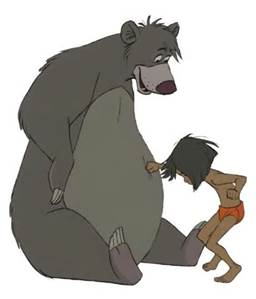 